1)  Create a scenario to represent the following equation:       (16) + (-16) = 02)  A city in the continent of Africa is located 4° north of the equator. What is the location in degrees longitude that is the same distance south of the equator?   												__________3)  Choose one scenario below and explain the value of +8 and -8 in terms of the situation.Temperature ChangeChange in elevationMoney in your bank account4)  The number 4 is located 10 spaces to the right on a number line of what number?   _____________5)  Part I:  Place the following symbols on the number line below based upon their clues.
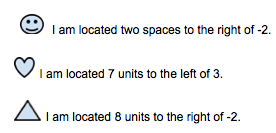 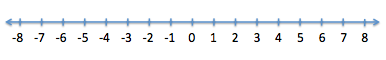 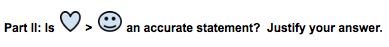 ____________________________________________________________________________________________________________________________________________________________________6)  Describe -14 < -6 as it relates to locations on a number line.____________________________________________________________________________________________________________________________________________7)  The following inequality statement represents the profit and loss of two different local snowball stands.  Icy Snowball Stand generated a $27 profit this month while Freeze It Snowball Stand generated a loss of $35.  Write an inequality statement to describe this situation and explain what the inequality means in terms of profit and loss.											__________________8)  List two numbers that are the same distance from zero.   _______     _______Write each of the scenarios as integers and its opposite:9)	$78 drop in sales				____________		_____________10)	windchill of 17 degrees below zero   	____________      		_____________
11)	Order the following numbers 17, -12, 9, -26, 0 from least to greatest. ____________________________
12)  Compare using <, >, and =.-5  _____  2				-17 _____  -6			8  _______ -813)  Graph the following five numbers on a number line; then order the numbers from greatest to least: